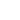 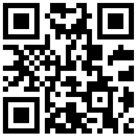 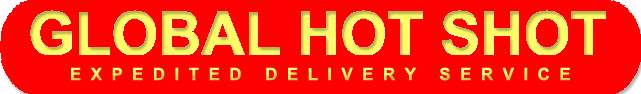 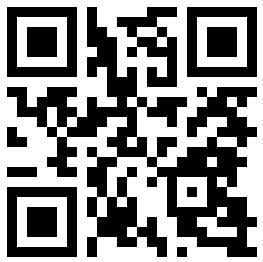 SERVICE ORDER AND PROOF OF DELIVERY	WEBSITE	EMAILDate:_____________________	BY:___________________________________________ DO#__________________________Time/Date PO Received: ______________  _______________	Requested P.U. Time/Date:______________  ______________PO#:______________________________________________	Issued By:_____________________________________________________________________________________________	___________________________________________________(BILL TO)	(SHIP TO)__________________________________________________	___________________________________________________(FROM ADDRESS)	(TO ADDRESS)__________________________________________________	___________________________________________________(ADDRESS LINE 2)	(ADDRESS LINE 2)__________________________________________________	___________________________________________________(CITY, STATE, ZIP)	(CITY, STATE, ZIP)__________________________________________________	___________________________________________________(PHONE - SHIPPER)	(PHONE - SHIP TO)__________________________________________________	___________________________________________________(CONTACT - SHIPPER)	(CONTACT - SHIP TO)__________________________________________________	___________________________________________________(EMAIL - SHIPPER)	(EMAIL - SHIP TO)LOADED BY:________________________________________	RECEIVED BY:________________________________________(PRINT)								(PRINT)SIGNED:___________________________________________	SIGNED:____________________________________________P.U. TIME/DATE: _________________  __________________	DELIVER TIME/DATE: ________________  _________________RECEIVED IN GOOD CONDITION:__________________________________________  _________________________________                                  (DRIVER)	(SIGNED)	(PRINT)DELIVERED IN GOOD CONDITION:_________________________________________  _________________________________                                  (DRIVER)	(SIGNED)	(PRINT)MILES TO PICK-UP:____________  LOADED MILES:____________  RETURN MILES:____________  TOTAL TIME:____________VEHICLE NOTES:_________________________________________________________________________________________INVOICE #:__________________________________________	DATE:_____________________ AMOUNT: ________________CC NAME:________________________________ CC #:___________________________________ EXP DATE:_____________ONLINE PMNT:__________________________________________________________________________________________CHK #:_____________________________________________	DATE RCVD:_______________ BY:_______________________DESCRIPTION (ATTACH SHIPPER'S PAPERWORK – NOTE CONDITION OF GOODS)DESCRIPTION (ATTACH SHIPPER'S PAPERWORK – NOTE CONDITION OF GOODS)QTYWT EASUBTOTAL(NOTES)  TOTALS: 